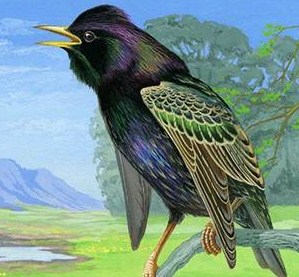 Живёт у нас под крышейНепризнанный артист,И целый день мы слышимХудожественный свист.Ещё в полях туманы,Ещё роса блестит,А он, проснувшись раноУже вовсю свистит.Свистит не славы ради,Не ради всяких благ,А просто в небо глядя,От сердца! Просто так!Выводит он руладыПо нескольку минут...Не требуя наградыЗа свой талант и труд.